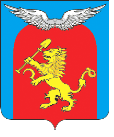 ЕЛОВСКИЙ СЕЛЬСКИЙ СОВЕТ ДЕПУТАТОВ
ЕМЕЛЬЯНОВСКОГО РАЙОНА
КРАСНОЯРСКОГО КРАЯ
РЕШЕНИЕ28.09.2022г                                           с. ЕЛОВОЕ                                           №43-164рВ соответствии с главой 32 Налогового кодекса Российской Федерации, Федеральным законом от 06.10.2003 № 131-ФЗ «Об общих принципах организации местного самоуправления в Российской Федерации», Законом Красноярского края от 01.11.2018 № 6-2108 «Об установлении единой даты начала применения на территории Красноярского края порядка определения налоговой базы по налогу на имущество физических лиц исходя из кадастровой стоимости объектов налогообложения» на основании статьи 7 Устава муниципального образования Еловский сельсовет сельский Совет депутатов РЕШИЛ:1. Внести изменение в решение Еловского сельского Совета депутатов №33-112р от 04.06.2021 «Об установлении налога на имущество физических лиц на территории Еловского сельсовета», в пункте 2 слово «инвентаризационной»  заменить на слово «кадастровой».2. Контроль за исполнением настоящего решения возложить на главу сельсовета Шалютова И.И.3. Настоящее решение вступает в силу не ранее чем по истечении одного месяца со дня его официального опубликования в районной газете Емельяновские Веси и не ранее 1-го числа очередного налогового периода.Заместитель председатель Еловскогосельского Совета депутатов                                                                  С.А. ВалагуринГлава сельсовета                                                                                        И. И. ШалютовО внесении изменений в решение Еловского сельского Совета депутатов №33-112р от 04.06.2021 «Об установлении налога на имущество физических лиц на территории Еловского сельсовета»